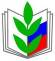 ПРОФСОЮЗ  РАБОТНИКОВ НАРОДНОГО ОБРАЗОВАНИЯ РФПОЛЕВСКАЯ ГОРОДСКАЯ ОРГАНИЗАЦИЯ ПРОФСОЮЗАИТОГИ  ЛИЧНОГО  ПЕРВЕНСТВАЛЫЖНЫЕ ГОНКИмужчины1 место – ТРОФИМЕНКО Н.И. -3.50 МАОУ «Политехнический лицей № 21 «Эрудит»2 место – ЗИНУРОВ А.Э. – 4.40МБОУ СОШ № 173 место – БАБУШКИН Г.П.- 4.49МБОУ СОШ № 16женщины1 место – ТАГИЛЬЦЕВА Ю.А.- 4.10( МБОУ СОШ 16)2 место – ПОЛЕВАЯ  Ю.А. - 4.20(МАОУ «Детский сад № 63»)3 место –ЖУКОВА В.Г.- 4.25( МБДОУ «Детский сад № 51»ПОЗДРАВЛЯЕМ ПОБЕДИТЕЛЕЙ !ВЫ – ЛУЧШЕ ВСЕХ!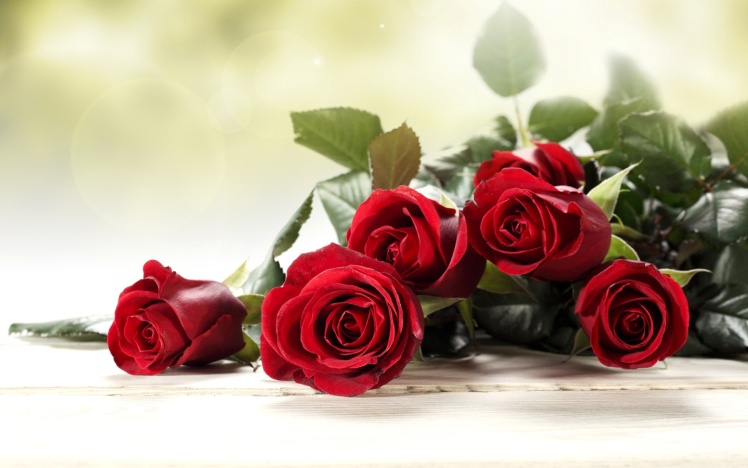 